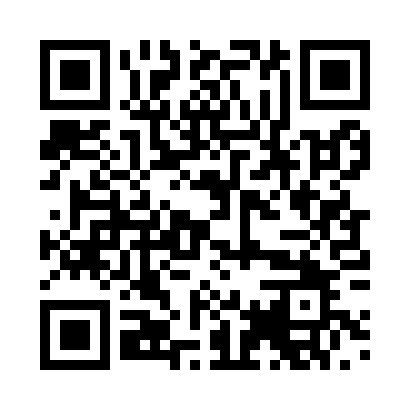 Prayer times for Oberwartha, GermanyWed 1 May 2024 - Fri 31 May 2024High Latitude Method: Angle Based RulePrayer Calculation Method: Muslim World LeagueAsar Calculation Method: ShafiPrayer times provided by https://www.salahtimes.comDateDayFajrSunriseDhuhrAsrMaghribIsha1Wed3:115:381:035:058:2810:442Thu3:085:361:035:068:3010:473Fri3:045:341:025:078:3110:504Sat3:015:331:025:078:3310:535Sun2:575:311:025:088:3510:566Mon2:545:291:025:088:3611:007Tue2:505:271:025:098:3811:038Wed2:485:261:025:108:3911:069Thu2:475:241:025:108:4111:0910Fri2:465:221:025:118:4211:1011Sat2:465:211:025:118:4411:1012Sun2:455:191:025:128:4511:1113Mon2:455:181:025:138:4711:1214Tue2:445:161:025:138:4811:1215Wed2:435:151:025:148:5011:1316Thu2:435:131:025:148:5111:1417Fri2:425:121:025:158:5311:1418Sat2:425:111:025:158:5411:1519Sun2:415:091:025:168:5611:1520Mon2:415:081:025:178:5711:1621Tue2:405:071:025:178:5811:1722Wed2:405:061:025:189:0011:1723Thu2:395:051:025:189:0111:1824Fri2:395:031:025:199:0211:1925Sat2:395:021:035:199:0311:1926Sun2:385:011:035:209:0511:2027Mon2:385:001:035:209:0611:2028Tue2:384:591:035:219:0711:2129Wed2:374:581:035:219:0811:2130Thu2:374:581:035:229:0911:2231Fri2:374:571:035:229:1111:23